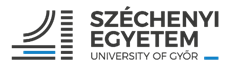 TÁMOGATÓ NYILATKOZATAlulírott ………………………………………………………….. (Tanszék: ………………………………………………………………..) nyilatkozatommal támogatom ……………………………………………………….. hallgató (Neptun-kód, …………, Szak: ……...…………………………...………………) diplomamunka leadási határidejének meghosszabbítására vonatkozó kérelmének elfogadását.A határidő hosszabbítás kérésének oka:Ezt a nyilatkozatot a hallgató kérésére, az erre irányuló kérvényhez adtam ki.Mosonmagyaróvár, ………………………..………………………………………..     aláírás